                             1- ви май – Ден на труда и солидарността между трудещите се. Нека да има работа за всички и да е спорен трудът на всички, който се трудят.         На 5 май тази година Източния православен  свят ще празнува възкръсването на своя Спасител. Нека светлината на Неговото  возкресение озари живота на всички ни с много здраве и благополучие. Нека да има мир и любов в сърцата ни. Нека Великден донесе много бодрост, сила и светлина.Нека да са светли и благословени Великденските празници!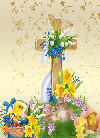 6 май – Гергьовден, Ден на българската армия, Ден на животновъда!Да е честит на всички и да донесе здраве, спокойствие, доброта и успехи във всяко начинание!ЙОРДАНКА УЗУНСКА – КМЕТ НА ОБЩИНА 